Me llamo:_____________________________________                                  5-A-DAY - Deberesel banco – the bank 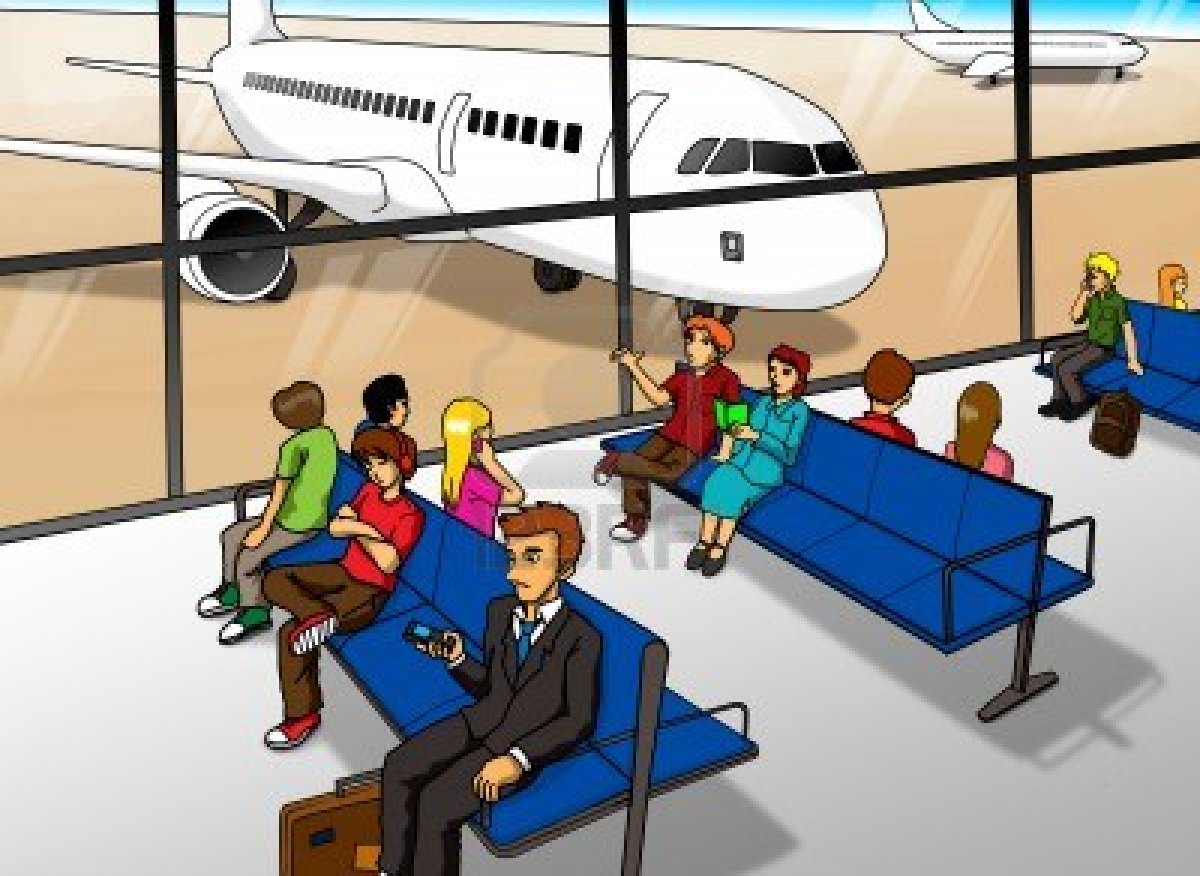 el restaurante – the restaurant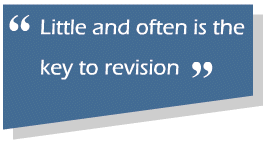 el puerto – the port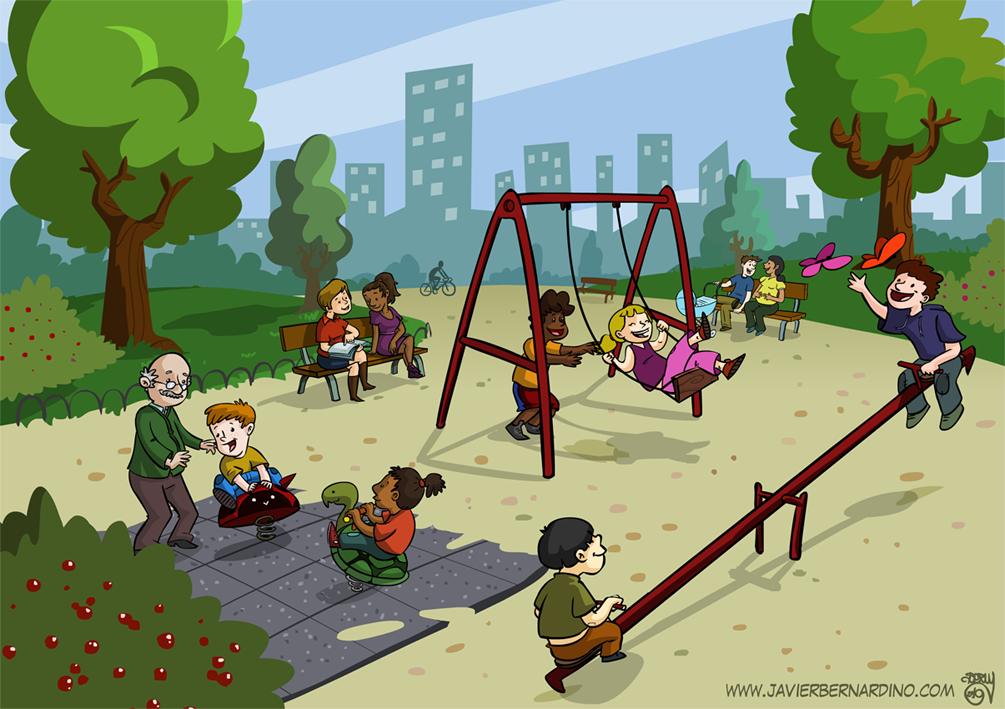 el aeropuerto – the airport el mercado – the marketel supermercado – the supermarketel parque – the park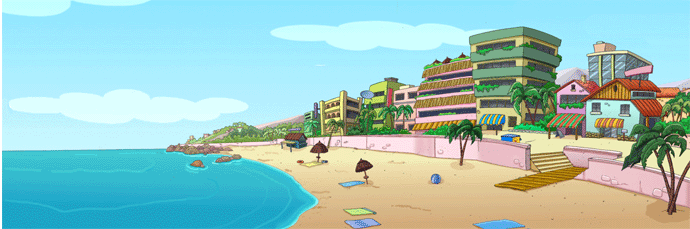 la playa – the beachla tienda – the shopla piscina – the poolThursday 2nd NovemberTranslate the words below into Englishel banco – el restaurante – el puerto – el aeropuerto – el mercado – el supermercado – el parque – la playa – la tienda – la piscina – Friday 3rd NovemberFill in the gaps _l         b_ _c_e_        _e_ta_r_ _t__ _       _ue_ _oe_        a_ _rop_ _rt __ _       _ _rca_ __ _       _ _p_r_ _rc_ _ __ _       p_ _q_ _l_         p_ _y__ _       t_ _ _ _ a_ _   p_ _c_n_Saturday 4th NovemberFill in the gaps _ _       ban_ __ _       resta_ _ _ _ _ __ _       pu_ _ _ __ _       aerop_ _ _ _ __ _       merc_ _ __ _       superme_ _ _ _ __ _       par_ _ _l _         pla_ __ _        tie_ _ __ _    pisc_ _ _Sunday 5th NovemberFill in the gaps _ _    ba_ _ __ _    res_ _ _ _ _ _ _ __ _    pu_ _ _ __ _    aer_ _ _ _ _ _ __ _    me_ _ _ _ __ _    superm _ _ _ _ _ __ _    pa_ _ _ _ l _     pl_ _ __ _    ti_ _ _ __ _  pi_ _ _ _ _Monday 6th NovemberFill in the gaps el   b_ _ _ __l   r_ _ _ _ _ _ _ _ _ __ _ p_ _ _ _ _e_  ae_ _ _ _ _ _ _ __ _ m_ _ _ _ _ __ _ su_ _rm_ _ _ _ _ __ _ p_ _ _ _ _la    pl_ _ _l_   t_ _ _ _ __ _   pi_ _ _ _ _Now write the Spanish for each of the following from memory ! Remember to check your answers afterwards.the bank -the restaurant -the port -the airport -the market -the supermarket -the park -the beach -the shop -the pool –/10Tuesday 7th NovemberFill in the gaps __    ban__   __    rest__________     pu________     aer_____________     me__________     sup______________     par__________     pl_________     ti_________   pisc_____Now write the Spanish for each of the following from memory ! Remember to check your answers afterwards.the bank -the restaurant -the port -the airport -the market -the supermarket -the park -the beach -the shop –the pool –/10Wednesday 8th NovemberFill in the gaps __    ba___   __    res___________     pu________     ae______________     me__________     sup______________     p_________     p__________     t__________   pi________Now write the Spanish for each of the following from memory ! Remember to check your answers afterwards.the bank -the restaurant -the port -the airport -the market -the supermarket -the park -the beach -the shop –the pool –/10Thursday 9th NovemberFill in the gaps _l    ba___ o _l    res________ee_     pu_____oe_     ae_________toe_     me_____doe_     sup_________adoe_     p_____uel_     p___ya_a     t______da_a   pi_____naNow write the Spanish for each of the following from memory ! Remember to check your answers afterwards.the bank -the restaurant -the port -the airport -the market -the supermarket -the park -the beach -the shop –the pool –/10